№ 6Об утвержденииПоложения о проведенииII Республиканского фестиваля-конкурса «Огонек приглашает друзей!»С целью гражданско-патриотического воспитания подрастающего поколения, выявление и поддержка наиболее достойных членов               ОО «БРПО», добившихся успехов в творческой и иной деятельности, заслушав и обсудив информацию председателя Центрального Совета     ОО «БРПО» Гончаровой А.В., Пленум Центрального Совета ОО «БРПО»ПОСТАНОВЛЯЕТ:	1. Утвердить Положение о проведении ІІ Республиканского фестиваля-конкурса «Огонек приглашает друзей!»  (прилагается).2. Областным (Минскому городскому) Советам ОО «БРПО» довести данное постановление до всех районных (городских) Советов        ОО «БРПО», пионерских дружин, а также всех заинтересованных.3. Ответственность за исполнение данного постановления возложить на заместителя председателя Центрального Совета ОО «БРПО» Шинкоренко Ю.А.4. Контроль за исполнением данного постановления возложить на председателя Центрального Совета ОО «БРПО» Гончарову А.В.Председатель						                        А.В.ГончароваПРОЕКТПоложение	о проведении II Республиканскогофестиваля-конкурса «Огонек приглашает друзей!» 	II Республиканский фестиваль-конкурс «Огонек приглашает друзей!» (далее – фестиваль-конкурс) проводится среди членов Общественного объединения «Белорусская республиканская пионерская организация» (далее – ОО «БРПО»).  Фестиваль-конкурс приурочен к Году народного единства Республики Беларусь.	Настоящее Положение определяет порядок организации и проведения в 2021/2022 учебном году фестиваля-конкурса на всех этапах проведения и участие в  Республиканском фестивале-конкурсе.1. Цели и задачи фестиваля-конкурса.Цель: гражданско-патриотическое воспитание подрастающего поколения, творческое развитие членов пионерской организации;выявление и поддержка наиболее достойных членов ОО «БРПО», добившихся успехов в творческой и иной деятельности ОО «БРПО».Задачи:обмен опытом, популяризация детского творчества ОО «БРПО» в современной подаче, воспитание интереса к истории, традициям и культурному наследию Республики Беларусь.2.Организаторы фестиваля-конкурса.ОО «БРПО» при поддержке Министерства образования Республики Беларусь.3. Сроки проведения фестиваля-конкурса.первый регистрационный этап (сентябрь-октябрь 2021 года). Регистрация участников, команд во вкладке «Регистрация на проекты       ОО «БРПО» на официальном сайте ОО «БРПО» oobrpo@mail.ru. второй практический этап (ноябрь 2021 –  февраль 2022 года) –  проводится в пионерских дружинах учреждений общего среднего образования, размещение конкурсных материалов в социальных сетях;третий отборочный этап (март 2022 года) – районный. Районный для городов, имеющих районное деление, городской (кроме г.Минска). Отбор 1,2,3 мест;четвертый отборочный этап (апрель 2022 года) – областной, Минский городской. Победители и призеры третьего отборочного этапа принимают участие в четвертом отборочном этапе. Отбор 1,2,3 мест;пятый заключительный этап (май 2022 года) – республиканский г.Минск. Принимают участие победители (1 места) четвертого отборочного этапа. 4. Содержание фестиваля-конкурса.Фестиваль-конкурс предполагает самостоятельное индивидуальное и коллективное выполнение конкурсных заданий в двух номинациях. Все выполненные задания размещаются в социальных сетях под уникальными хештегами прописанными в п.5 настоящего Положения в течении с ноября 2021 года по февраль 2022 года.5. Организация и порядок проведения фестиваля-конкурса.В конкурсе могут принимать участие члены октябрятских групп, пионерских отрядов пионерских дружин:7-10 лет – «Октябрята»;10-14 лет – «Пионеры».В финале фестиваля-конкурса примут участие – 126 человек, победители областных (Минского городского) этапов фестиваля-конкурса. Для финалистов будет организованна двухдневная образовательно-развлекательная программа в г.Минске.Фестиваль-конкурс включает в себя следующие номинации: «АртБеларусь», «Историческая память» в личном и командном зачетах.Содержание конкурсных заданий.Номинация «АртБеларусь»:«Наследие республики» – участнику, пионеру от 10 до 14 лет предлагается создать Арт-объект, связанный с культурой, архитектурой,  природой, обычаями Республики Беларусь. Объект должен содержать отличительные особенности республики: белорусский орнамент, символы и символику страны, копии культурных зданий и сооружений, белорусские народные куклы и пр. Фотографию, сделанного арт-объекта необходимо разместить в социальных сетях, на личных страницах участника под #наследие_республики;	Создание Арт-объекта предполагает проявление смекалки, творческих способностей, аккуратность; качественное изготовление части целого (общего); презентабельность готового изделия, поделки.	Критерии оценки: оригинальность композиционного и цветового решения работы;оригинальность идеи;неординарность, яркость и выразительность исполнения;эстетичность;художественный вкус, проявленный при подготовке работы.В финале будет организованна выставка работ финалистов (7 человек).«Пой с БРПО» – участникам, членам ОО «БРПО» от 7 до 14 лет в составе команд (групп) из 5 человек, предлагается записать на видео и опубликовать в социальных сетях участников кавер-версию под хештег  #пойсБРПО на предложенные песни из плей-листа ОО «БРПО»: «Будучыня за нами!», «Территория детства!», «Беларусь» и пр.). Видео должно соответствовать следующим критериям:качество изображения видеоролика;качественный живой звук.Критерии оценки кавер версии песни:оригинальность исполнения;качество нового прочтения;исполнительское мастерство.Команды (группы), вошедшие в финал фестиваля-конкурса, примут участие в онлайн-голосовании на приз зрительских симпатий в официальной группе ОО «БРПО» «вКонтакте». В финале примут участие 7 команд (групп) в количестве 35 человек.«Танцуй с БРПО» – участникам, команде в составе 10 человек от 7 до 14 лет, предлагается снять видео до 3-х минут, современный танец, и опубликовать видео под #танцуйсБРПО в социальных сетях на личных страницах участников команды.Костюмы участников команды должны быть выдержаны в едином стиле с цветным белорусским орнаментом «вышиванкой», новой визуализацией ОО «БРПО» https://brpo.by/vozhatym/press-kit/#1594025727478-95101deb-d34d , символами Республики Беларусь. Для костюмов должна использоваться мягкая эластичная ткань, не мешающая активным движениям.Могут использоваться различные атрибуты: ленты, ткани, полотна, флаги (разные виды), ростовые куклы, например рысенок «Огонек», декорации, допускается использование государственного флага Республики Беларусь, в том числе, без использования древка (флагштока), при обеспечении необходимого уважения к Государственному флагу Республики Беларусь согласно Закону Республики Беларусь от 5 июля 2004 г. № 301-3 «О государственных символах Республики Беларусь».Критерии оценки:сценическая культура (внешний вид, атрибуты, поведение);композиция показательного выступления: целостность, четкость, разнообразие, сложность перестроений;оригинальность показательного выступления: новизна приемов, элементов и др.;исполнительское мастерство, слаженность группы;торжественность, эмоциональность, выразительность, яркость показательного выступления;соответствие музыкального материала.Дополнительные баллы начисляются.                                                                           Единый режиссерский, сценарный замысел композиции (до +3 баллов).Команды, вошедшие в финал фестиваля-конкурса, примут участие в онлайн-голосовании на приз зрительских симпатий в официальной группе ОО «БРПО» «вКонтакте». В финале примут участие 70 человек в составе 7  команд.Номинация «Историческая память».«Тренд TikTokа: ура  патриотизм». Участникам, членам    ОО «БРПО» от 7 до 14 лет предлагается  создать короткий  патриотический видеоролик.Для участия в номинации необходимо предоставить видеоролик, опубликованный в сервисе TikTok с указанием хештегов  #БеларусьБРПО, популяризирующий подвиг белорусского народа в Великой Отечественной войне. Продолжительность до 1 минуты.Критерии оценивания:общая идея видеоролика и художественное впечатление;технические характеристики видеоролика;популярность видеоролика среди пользователей TikTok.На конкурс предоставляются видеоролики, созданные любыми доступными видеоустройствами (камерой мобильного телефона, смартфона, цифрового фотоаппарата, планшетным компьютером, профессиональной или любительской видеокамерой), соответствующие тематике номинации. Конкурсант определяет жанр видеоролика самостоятельно (например: репортаж, интервью, обозрение, информационное выступление в кадре, видеоклип и т.д.). Технические требования к видеоролику:  формат видео: AVI, MOV, MPEG; MP4;  степень сжатия: H.264/MPEG-4 AVC;  разрешение: pixels 1920x1080 или 1280x720;  количество кадров: fps 25;  отношение сторон кадра: 1; стереоканалы;  данные должны быть с компрессией не более 10%;  имена файлов должны содержать буквы латинского алфавита и арабские цифры, быть информативными и понятными;  хронометраж ролика  не более 1 минуты. Участвуя в конкурсе, конкурсант автоматически дает право организаторам конкурса на использование конкурсного материала без дополнительного уведомления (размещение в Интернет-сети, демонстрация в телепрограммах, мероприятиях и т. п.). В финале фестиваля-конкурса примут участие 7 человек, победители областных (Минских городских) отборов.«Социально значимый проект». Участник, член ОО «БРПО»» от 12 до 14 лет.  Предоставляется материал о уже реализованном социально значимом патриотической направленности проекте в учреждении образования, инициатором которого стал сам участник. Предоставляются следующие конкурсные материалы: описание проекта (форма описания  Приложение № 6) и презентация реализованного проекта.Предлагаемые направления проектов: сохранение исторической памяти и культурного наследия страны; проведение социальных акций; оказание помощи людям, ветеранам Великой отечественной войны, нуждающимся в заботе и поддержке; реализация экологических, спортивных, туристических проектов; реализация уникальных культурно-просветительских инициатив; реализация проектов, направленных на пропаганду здорового образа жизни. Требования к презентации проектов: презентация должна быть выполнена в приложении Microsoft PowerPoint.объем презентации не должен превышать 15 слайдов. Структура и содержание презентации: 1-ый слайд: название, номинация (категория), ФИО автора, сроки реализации проекта; 2-ой слайд: цели, задачи, целевая аудитория (на кого направлен проект); 3-ий слайд: актуальность проекта и социальная значимость проекта; 4-10-ый слайд: этапы реализации проекта, включающие фотографии, подтверждающие реализацию этапов проектов. 11-13-ый слайд: итоги реализации проекта – социальный эффект, количественный охват. 14-ый слайд: контактные данные автора проекта. В финале примут участие 7 человек, победители областных (Минских городских) отборов.Порядок проведения.Основанием для участия в фестивале-конкурсе является подача документов в установленный срок и в полном объеме в каждой номинации на каждый этап проведения.Для участия в отборочных этапах необходимо подать в оргкомитет соответствующего этапа следующие документы после онлайн регистрации и выполнения заданий:заявку, согласно приложению 1, 2, 3, 4, 5.копии документов, удостоверяющих личность участников (копии свидетельств о рождении, копии паспортов);протокол предыдущего отборочного этапа, подписанный председателем жюри, включающий в себя краткую информацию об итогах и результатах состоявшегося этапа (даты проведения, количественная и качественная характеристика, особенности, положительная динамика, недостатки, выводы, предложения);протокол прохождения техники безопасности в день проведения этапа конкурса в номинации «Арт Беларусь» – современный танец.Ответственность за оформление и своевременное предоставление вышеперечисленных документов возлагается на председателей областных (Минского городского) Советов ОО «БРПО». Документы и материалы для участия в фестивале-конкурсе предоставляются на бумажном и электронном носителях (согласно перечню).Для участия в финале фестиваля-конкурса областным и Минскому городскому оргкомитетам необходимо представить в республиканский оргкомитет документы, в т.ч. в электронном виде, в срок до 01 мая 2022 года по адресу: 220030, г.Минск, ул.К.Маркса, 40, каб. 48 с пометкой: фестиваль-конкурс «Огонек приглашает друзей!». Контактные телефоны: (017) 222 35 27, (017) 327 22 18.6. Подведение итогов и награждение.Грамотами и призами награждаются все победители (1 места) областного (Минского городского) этапов в каждой номинации в рамках проведения Республиканского фестиваля-конкурса.7. Дополнения.Организаторы оставляют за собой право вносить изменения и дополнения в условия и программу финала фестиваля-конкурса.8. Финансирование.Финансирование фестиваля-конкурса осуществляется организаторами за счет собственных средств, и иных источников, не запрещенных законодательством Республики Беларусь.Приложение 1ЗАЯВКАна участие в номинации «Арт Беларусь», «Наследие республики»II Республиканского фестиваля-конкурса «Огонек приглашает друзей!» «___» ___________ 2022 года__________________________________________________________________________область, этап___________________________________________    ____________________________________________        __________________________________________Руководитель                                     подпись                расшифровка подписи  Приложение 2ЗАЯВКАна участие в номинации «Арт Беларусь», «Пой с БРПО»II Республиканского фестиваля-конкурса «Огонек приглашает друзей!» «___» ___________ 2022 года__________________________________________________________________________область, этап 7.   Сведения об участниках___________________________________________    ____________________________________________        __________________________________________Руководитель  команды                          подпись                расшифровка подписи  Приложение 3ЗАЯВКАна участие в номинации «Арт Беларусь», «Танцуй с БРПО»II Республиканского фестиваля-конкурса «Огонек приглашает друзей!» «___» ___________ 2022 года__________________________________________________________________________ область, этап 7.   Сведения об участниках___________________________________________    ____________________________________________        __________________________________________Руководитель команды                            подпись                расшифровка подписи  Приложение 4ЗАЯВКАна участие в номинации «Историческая память», «Тренд TikTokа: ура  патриотизм» II Республиканского фестиваля-конкурса «Огонек приглашает друзей!» «___» ___________ 2022 года__________________________________________________________________________область, этап___________________________________________    ____________________________________________        __________________________________________Руководитель                            подпись                расшифровка подписи  Приложение 5ЗАЯВКАна участие в номинации «Историческая память», «Социально значимый проект» II Республиканского фестиваля-конкурса «Огонек приглашает друзей!» «___» ___________ 2022 года__________________________________________________________________________область, этап___________________________________________    ____________________________________________        __________________________________________Руководитель                            подпись                расшифровка подписи  Приложение 6Описание ПроектаПРОЕКТ ГРАМАДСКАЕ АБ'ЯДНАННЕ«БЕЛАРУСКАЯ РЭСПУБЛIКАНСКАЯПIЯНЕРСКАЯ АРГАНIЗАЦЫЯ»ЦЭНТРАЛЬНЫ САВЕТ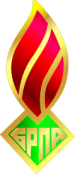 ОБЩЕСТВЕННОЕ ОБЪЕДИНЕНИЕ«БЕЛОРУССКАЯ РЕСПУБЛИКАНСКАЯПИОНЕРСКАЯ ОРГАНИЗАЦИЯ»ЦЕНТРАЛЬНЫЙ СОВЕТ                                                                         ПОСТАНОВЛЕНИЕ                           ПРОЕКТ                                                ПЛЕНУМА26.08.2021г. Минск1.Ф.И.О. участника, лет2.Учреждение образования (полностью)3.Ф.И.О. руководителя (полностью)4.Должность руководителя (полностью)5.Мобильный телефон руководителя с указанием кода оператора6.Ссылка на размещение1.Команда (группа) название2.Учреждение образования (полностью)3.Ф.И.О. руководителя (полностью)4.Должность руководителя (полностью)5.Мобильный телефон руководителя с указанием кода оператора6.Ссылка на размещение№п/пФ.И.Дата рожденияПолных лет1.2.3.4.5.1.Название команды2.Учреждение образования (полностью)3.Ф.И.О. руководителя команды (полностью)4.Должность руководителя команды (полностью)5.Мобильный телефон руководителя с указанием кода оператора6. Ссылка на размещение№п/пФ.И.Дата рожденияПолных лет1.2.3.4.5.6.7.8.9.10.1.Ф.И.О. участника, лет2.Учреждение образования (полностью)3.Ф.И.О. руководителя (полностью)4.Должность руководителя (полностью)5.Мобильный телефон руководителя с указанием кода оператора6.Ссылка на размещение1.Ф.И.О. участника, лет2.Учреждение образования (полностью)3.Ф.И.О. руководителя (полностью)4.Должность руководителя (полностью)5.Мобильный телефон руководителя с указанием кода оператора6.Ссылка на размещение1. Название проекта 2. Описание проекта в свободной форме 3. География проекта 4. Сроки реализации проекта Дата начала реализации проекта: Дата окончания реализации проекта.5. Направленность проекта и социально значимый эффект (в свободной форме) 5.1. Наличие презентации проекта. 6. На кого направлен проект? 7. Цель проекта 8. Задачи проекта 9. Партнёры проекта 10. Где освещался проект (ссылки на Интернет-ресурсы) 11. Количественные показатели (указать другие важные для Вашего проекта показатели: охват участников проекта, другие показатели 12. Результаты проекта (Чего добились?)  13. Дальнейшее развитие проекта 17. Сколько людей задействовано в проектной команде 18. Дополнительная информация на Ваше усмотрение 